台北和平基督長老教會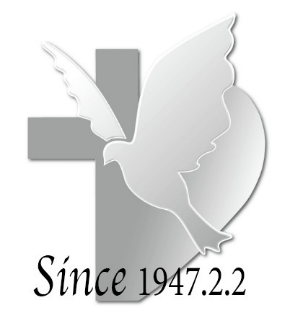 【跟隨基督，同行天路】主日禮拜程序【講道大綱】一、前言1.每年11月最後一個禮拜四是感恩節。2.我們一定要在這天過感恩節嗎﹖3.我們非常需要感恩，卻也常忽略感恩。二、進入經文1.耶穌和門徒經過撒瑪利亞去耶路撒冷。2.正面迎來十個痲瘋病人，要耶穌醫治他們，而耶穌的行動是…3.十個痲瘋病人在路上奔跑的情景，突然--三、那另外九個人在哪裡﹖1.試問，他們做錯了什麼嗎﹖2.那回來感謝的那位，他還得到「第二次的祝福」。3.體會感恩祝福的情境。4.感恩來自認知和表達，當兩者結合出來，就是第二次祝福。5.感恩是最高尚的情感，因為感恩將我們的注意力從自己身上轉移到更偉大的事物。6.他們不是做錯了什麼，而是他們錯過了什麼！四、進一步的省思和行動1.我們在世界中感知，要將重點放在哪裡？ 2.今天讓我們好好紀念這位第十個痲瘋病人。 3.那我們呢﹖當努力回到原本的生活時，我們祈禱什麼﹖感恩什麼﹖4.我們是否忙於玩耍生命中喜愛的小火車，卻忽略那位來訪的貴賓。5.故事最後還有很重要的一點，他是撒瑪利亞人。6.願我們練就一種屬靈的攝影眼。【默想與行動】1.請問，什麼是第二次的祝福﹖2.回想並寫下五件今年要感恩的事，寫下五位今年要感謝的人。3.寫下三件要感謝上帝的事，或目前有什麼原因讓你無法感謝呢﹖【金句】要常常喜樂，不住地禱告，凡事謝恩，因為這是上帝在基督耶穌裏向你們所定的旨意。(帖前5:16-18)【本週樂活讀經進度】【重要事工消息】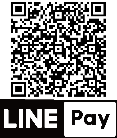 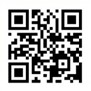 代表本主日有聚會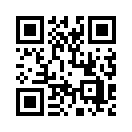 
33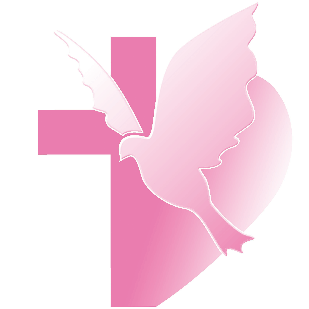 一、前言弟兄姊妹平安，我們這一季前半段的講道主題，將隨著教會的樂活讀經進度，進入民數記，之後接著是感恩節和預備慶祝耶穌誕生的待降節期。民數記對許多弟兄姊妹來說，是較為陌生的，在此先稍作介紹，這卷書屬於摩西五經(創出利民申)中的一卷，裡面主要有三個內容，第一種是記載許多數字和人名，在第1章和第26章各記載兩次的人口調查，有其特別的意義，代表摩西帶領出埃及的第一代以色列人，以及第二代將要進入迦南地的第二代，標示出這是一段轉換和過渡期。第二種內容是記載關於律法的內容，特別是各種跟獻祭有關的規定，和出埃及記、利未記、申命記中有相對照的經文。第三種是記載他們從西乃山下整隊出發後，到準備進入迦南地之間這段曠野期間所發生的事情。整卷書中有組織地將這三種內容組合起來，稱為民數記，相傳是摩西寫的，再加上後來人的編輯成為現在的模樣。在今天的講道中，將接續在上個主日，光勝牧師講道以色列12支派以約櫃為中心，在雲柱火柱的帶領下，如同紅燈停綠燈行的引領，有秩序地一同出發。我把這稱為「在路上」，我們除了了解當時發生了什麼事，也連結到我們每一位基督徒該如何看待現在的生活，這是關於個人，也關乎群體。二、進入經文—看見一條抱怨連連的路1.從嘀咕和抱怨開始—團體中的閒雜人(出12:38, 民11:4)對這群以色列百姓來說，他們離開從小生長的埃及，過紅海，進入曠野，在西乃山下住了一年，遵照所領受的律法，製作會幕、約櫃和各樣器具，學習獻祭等，有如現代教會的建堂，接著在火柱雲柱的引領中，是綠燈準備前行。今天我們讀的這段經文，11:1百姓發怨言傳到耶和華耳中，上帝降火在營區外圍，透過摩西祈求，火熄滅。沒多久，中間的閒雜人開始嘀咕「誰給我們吃肉呢﹖我們想起還在埃及的時候，那時可以不花錢就吃魚、吃黃瓜、西瓜、韭菜、蔥、蒜，現在除了嗎哪，什麼都沒有。」這兩件連續的事件，就發生在他們剛出發沒有多久的時間，從西乃山到迦南地的約旦河邊，距離大約多遠﹖我查了一下google地圖是大約480公里，在我讀到的資料中學者估計，在古代的路況和這麼多人一起走，最快十一天就可以到。他們才剛開始整隊齊步走沒走幾天，竟然這麼快就有抱怨，開始成為一條抱怨連連的路，且走得比他們想得還要久。關於抱怨，聖經中並非要我們都不能抱怨，在詩篇中有好些抱怨，詩人寫下詩篇抱怨自己受到的委屈、痛苦，在抱怨中跟上帝對話和祈禱，後來化為盼望和信心的祈禱。但詩篇中寫的跟這裡的不一樣，這裡就只有抱怨。當我們讀民數記這段記載，在走進曠野的路上，接二連三地聽到抱怨，縱使每天有伴隨著神蹟的雲柱火柱的引導，縱使每天早上他們走出營區撿拾嗎哪做食物，卻百姓們卻可能是邊撿邊嘀咕，邊煮嗎哪邊抱怨。這裡提到閒雜人，指的是跟著以色列人一起出埃及的外族人，這個詞共有出現兩次，分別是出12:38，民11:4，我曾分享聽過一位牧師用這兩段經文教導關於「閒雜人」的危險，這兩段經文可以用「出一兩個三八的，民就一個一個死」來記憶。這些閒雜人好像有選擇性的失憶，在埃及當奴隸的時候，哪有真的這麼好﹖別忘了他們是奴隸，法老要他們做什麼就做但這些嘀咕的抱怨在團體中醞釀散開，11:10摩西聽見百姓家家戶戶在帳篷門口哀哭，哭說沒有肉吃，好苦喔。用我們現在的話說，就是傳播假消息、帶風向，是認知作戰，是會出亂子的。2.	我是一個習慣抱怨的人嗎﹖我身處在一個習慣抱怨的群體中嗎﹖拉回到我們現在的生活，試問，你會抱怨嗎﹖你是一個習慣抱怨的人嗎﹖你抱怨什麼﹖常跟誰抱怨﹖抱怨時間太少，抱怨別人怎麼不認真，抱怨，自己投入怎麼沒有即刻產生成果，抱怨工作上所投入的和薪水不成比例﹖抱怨政府政策不夠照顧人民，甚至在匿名的網路中怒氣爆發來抱怨，這是你我目前的生活光景嗎? 同時，也試問，你身處在一個習慣抱怨的群體中嗎﹖或許一開始你可能不習慣也不喜歡抱怨，但聽著聽著這環境中經常性的抱怨，自己也漸漸習慣，甚至也加入在這樣抱怨中。如果你身邊有這樣的人，那真要認真思想你們之間的關係，能否誠心提出勸戒、試著改變對方，或者需要和這樣的人或群體保持距離，以免讓你繼續走在一條抱怨連連的道路上。 三、在曠野—這難道不是一條通往應許之地的路﹖1.留意上帝的供應和出手，也別忘了有上帝的管教。讓我們換一個角度想，這群出埃及走進曠野的以色列百姓，難道他們不是正走在一條通往應許之地的路上嗎﹖這豈不是一條上帝引領和陪伴。他們在路上，難道不該意識到這階段僅是過程，不是終點，在前方有更美好的應許之地在等著他們。除了原有的火柱雲柱、除了每天馬那的供應外，上帝也出手，要摩西去找七十位長老一同來分擔他帶領的責任，穩定摩西所承受的痛苦和壓力。上帝也出手，讓他們連續吃肉一個月，11:31記載上帝颳起一陣風，把海上的鵪鶉吹過來，掉落在營地的周圍，以色列百姓吃肉吃到從鼻孔噴出來。這是上帝的出手供應，但同時，也別忘上帝會管教，聖經記載，上帝就擊殺那些貪慾的百姓，讓他們死在那裏。以色列百姓受處罰管教，從一個更廣的時間來看，這是上帝要塑造屬於祂的子民，透過規範律法、制定獻祭和製作會幕，有如外在的建堂，但更深的建造他們成為屬神的子民，脫離原有在埃及養成的價值觀，則需要更長的時間。我們看到這群以色列百姓，有如一個小孩需要被陪伴、被教導、被管教，才能漸漸長大成為真正屬神的子民。我在預備PPT的時候，很喜歡這幾張耶穌和小孩的藝術作品，表達我們在上帝的帶領陪伴下，每個基督徒需要成長，我們在信仰上的認識和成長，不是也需要經歷這樣類似的歷程。2.這也是一條塑造上帝子民的旅程，也是你我的信心之旅。這條上帝的應許之路，對我們來說也是一條信心之旅。問大家你曾從哪裡學習到信靠上帝﹖你的信心只是說說而已，還是真的如此相信呢﹖對上帝的信賴，往往是在逆境中學習到的。到中國宣教的宣教師戴德生曾說過「不信的人只能看見困難，信的人卻看見在他們和困難之間有神。」意思是，上帝在哪裡﹖上帝就在那些相信的人和他們的困難之間，但是對於不相信的人而言，他們卻只能看見困難。或許，我們都沒有經歷過當時以色列人走進曠野的那種處境，在那什麼都沒有的路上，面對困難只能憑著信心跟著大家來往前走。那群人離開埃及走往應許之地，是那世代的以色列人唯一要做的一件事。當我這次在默想經文時，設想假如我在他們的處境中，真的可以更有信心的往前走嗎﹖我真的可以不抱怨、專心仰望順服嗎﹖而另一方面，回到我們所在的環境裡，我們並非活在什麼都沒有的曠野，而是在繁華世界加上資訊爆炸的世代中，過著一直都有事情要忙碌的生活，過著一直有各種擔心掛慮的事情在發生，活在分身乏術的生活中。現在的我們好像跟在曠野十分不同，但卻又跟在曠野相似，就是都容易迷失，容易失去方向感。上帝帶領以色列人在進入應許之地前，經過曠野是為了塑造他們成為上帝的子民，那麼上帝在我們的環境中，祂又要如何來塑造你我，成為屬祂子民的樣式呢﹖但假如我們沒有被上帝這樣塑造，反而被外在環境、外在的價值觀所塑造，那我們會漸漸成為一個怎樣的人呢﹖各位，我說的是，如果我們不是走在一條信心的旅程，那我們正走在一條怎樣的旅程呢﹖四、結論—你我正走在哪一條路上1.哪裡是你的應許之地﹖親愛的弟兄姊妹們，你正朝著那個目標方向前進呢﹖如果牧師問你，現在哪裡是你現階段的目標，那裡是你認為的應許之地﹖答案可能多種，包括考上理想學校、順利畢業找到好工作、找到相愛的人組成家庭、生兒育女、買房買車、事業有成、維持年輕健康的身體、或你想的是去某個遙遠國度中住上一年半載好好體會生活等。這些都是值得我們去努力，努力想讓生活過得更好的目標。但隨著年歲和經驗的增加，是否我們漸漸會發現這些目標，原來都還是在路上，都還不是那最終的「應許之地」，因為當我們達到這些之後，往往會發現還繼續會問，然後呢﹖然後呢﹖以上這些都還在過程，都還是階段性的目標。那我們真要花時間好好想想，上帝對你我更深遠的目的究竟是什麼。2.通過階段性的目標，去覺察上帝對你我更深遠的目的。如果你問我，牧師，那你的體會是什麼﹖整個人生就是一趟走往應許之地的道路，我們一直都「在路上」。從一個階段進到另一個階段，上帝要我們在當中學習，珍惜並體會當下，有歡笑的時刻，有困難和痛苦的時候，在這當中去留意上帝的作為，雖然火柱和雲柱沒有那麼清楚，卻需要仔細去體會。也留意上帝的作為，建立對上帝的信心，感激在每天中像嗎哪那樣的生活供應。是的，我們不同生命階段，會設定不同的階段性目標，讓我們依靠上帝的恩典去達成，同時也去覺察上帝透過這，對我指向那更遠的目標是什麼。我自己越來越覺得那些目標，雖然可能是外在的，但更多卻是更指向內在，究竟上帝在這些過程中要我成為一個怎樣的人﹖上帝要我常常經歷祂的同在，邀請我把握機會和祂一起同工，存著敬拜跟感恩的心來過生活，這些都是繼續走在這條通往應許之路的方向。如同彌迦書6:8，先知彌迦所領受的「世人哪，耶和華已指示你何為善。他向你所要的是甚麼呢？只要你行公義，好憐憫，存謙卑的心，與你的 神同行。」 3.從個人和群體—和平教會眾兄姊一起前往應許之地。這條繼續「在路上」的歷程，不僅是關乎個人，同時也是群體，因為個人能在信仰群體中被塑造、被培育。回想過去，我感謝上帝，讓我能持續參與在信仰團體中。有句話說「一個人可以走得很快，但一群人可以走得很遠。」我擔心自己一個人走，走得快，卻也容易走偏差，走走就停下來了。大家是否深切體會到，我們能成為和平教會的一份子，在這個教會中找到認同感跟歸屬感，能在這群體中一起同行，真是上帝的恩典，在男女老幼同行的群體中，我們在這裡學習彼此相愛，學習信心的仰望，更存著盼望成長，共同經歷一段被塑造成為上帝子民的歷程，走進那永恆的應許之地。雖然這條路有多長，每個人都不同，也不是我們能掌握或計畫的，但讓我們一起在路上，一起同行，阿們嗎﹖我們一起來禱告。第一堂禮拜講 道：蔡維倫牧師講 道：蔡維倫牧師講 道：蔡維倫牧師第二堂禮拜講 道： 講 道： 講 道： 蔡維倫牧師蔡維倫牧師司 會：張世安執事司 會：張世安執事司 會：張世安執事司 會：司 會：司 會：曹木針長老曹木針長老司 琴：林純純執事司 琴：林純純執事司 琴：林純純執事司 琴：司 琴：司 琴：顏良家姊妹顏良家姊妹領 詩：領 詩：領 詩：何堅信長老何堅信長老同心歌頌預備心敬拜上帝預備心敬拜上帝預備心敬拜上帝預備心敬拜上帝預備心敬拜上帝預備心敬拜上帝會眾會眾會眾序樂安靜等候神安靜等候神安靜等候神安靜等候神司琴司琴司琴宣召司會司會司會聖詩第一堂(華) 新聖詩 第278首「聖徒齊聚主聖殿」(華) 新聖詩 第278首「聖徒齊聚主聖殿」(華) 新聖詩 第278首「聖徒齊聚主聖殿」(華) 新聖詩 第278首「聖徒齊聚主聖殿」(華) 新聖詩 第278首「聖徒齊聚主聖殿」會眾會眾會眾聖詩第二堂(台) 新聖詩 第278首「聖徒聚集主聖殿」(台) 新聖詩 第278首「聖徒聚集主聖殿」(台) 新聖詩 第278首「聖徒聚集主聖殿」(台) 新聖詩 第278首「聖徒聚集主聖殿」(台) 新聖詩 第278首「聖徒聚集主聖殿」會眾會眾會眾信仰告白使徒信經使徒信經使徒信經使徒信經使徒信經會眾會眾會眾祈禱司會司會司會啟應新聖詩 啟應文49以賽亞55新聖詩 啟應文49以賽亞55新聖詩 啟應文49以賽亞55新聖詩 啟應文49以賽亞55新聖詩 啟應文49以賽亞55會眾會眾會眾獻詩第一堂我的禱告我的禱告我的禱告我的禱告我的禱告亞伯拉罕樂團亞伯拉罕樂團亞伯拉罕樂團獻詩第二堂喔！超越眾謳咾的主喔！超越眾謳咾的主喔！超越眾謳咾的主喔！超越眾謳咾的主喔！超越眾謳咾的主雅歌詩班雅歌詩班雅歌詩班聖經路加福音17:11-19路加福音17:11-19路加福音17:11-19路加福音17:11-19路加福音17:11-19司會司會司會講道第二次的祝福第二次的祝福第二次的祝福第二次的祝福第二次的祝福蔡維倫牧師蔡維倫牧師蔡維倫牧師回應詩第一堂(華) 新聖詩 第638首「上帝子民同感恩」(華) 新聖詩 第638首「上帝子民同感恩」(華) 新聖詩 第638首「上帝子民同感恩」(華) 新聖詩 第638首「上帝子民同感恩」(華) 新聖詩 第638首「上帝子民同感恩」會眾會眾會眾回應詩第二堂(台) 新聖詩 第638首「咱著出歡喜的聲」(台) 新聖詩 第638首「咱著出歡喜的聲」(台) 新聖詩 第638首「咱著出歡喜的聲」(台) 新聖詩 第638首「咱著出歡喜的聲」(台) 新聖詩 第638首「咱著出歡喜的聲」會眾會眾會眾奉獻新聖詩 第382首 第1、5節新聖詩 第382首 第1、5節新聖詩 第382首 第1、5節新聖詩 第382首 第1、5節新聖詩 第382首 第1、5節會眾會眾會眾經文背誦會眾會眾會眾報告交誼 司會司會司會祝福差遣第一堂(華) 新聖詩 第396首「禮拜結束，求主賜福」(華) 新聖詩 第396首「禮拜結束，求主賜福」(華) 新聖詩 第396首「禮拜結束，求主賜福」(華) 新聖詩 第396首「禮拜結束，求主賜福」(華) 新聖詩 第396首「禮拜結束，求主賜福」會眾會眾會眾祝福差遣第二堂(台) 新聖詩 第396首「今欲散會，求主賜福」(台) 新聖詩 第396首「今欲散會，求主賜福」(台) 新聖詩 第396首「今欲散會，求主賜福」(台) 新聖詩 第396首「今欲散會，求主賜福」(台) 新聖詩 第396首「今欲散會，求主賜福」會眾會眾會眾祝禱蔡維倫牧師蔡維倫牧師蔡維倫牧師阿們頌會眾會眾會眾尾頌第二堂愛爾蘭祝歌愛爾蘭祝歌愛爾蘭祝歌愛爾蘭祝歌愛爾蘭祝歌雅歌詩班雅歌詩班雅歌詩班殿樂司琴司琴第三堂禮拜講 道：蔡維倫牧師講 道：蔡維倫牧師講 道：蔡維倫牧師講 道：蔡維倫牧師講 道：蔡維倫牧師司 琴：黃俊諺弟兄司 琴：黃俊諺弟兄司 琴：黃俊諺弟兄司 琴：黃俊諺弟兄司 會：吳宗翰執事司 會：吳宗翰執事司 會：吳宗翰執事司 會：吳宗翰執事司 會：吳宗翰執事領 詩：顏俊益弟兄領 詩：顏俊益弟兄領 詩：顏俊益弟兄領 詩：顏俊益弟兄敬拜讚美會眾會眾會眾信仰告白使徒信經使徒信經使徒信經使徒信經使徒信經使徒信經會眾會眾會眾經文背誦會眾會眾會眾消息報告司會司會司會歡迎禮司會司會司會守望禱告司會司會司會奉獻委身新聖詩 第382首 第1、5節新聖詩 第382首 第1、5節新聖詩 第382首 第1、5節新聖詩 第382首 第1、5節新聖詩 第382首 第1、5節新聖詩 第382首 第1、5節會眾會眾會眾聖經路加福音17:11-19路加福音17:11-19路加福音17:11-19路加福音17:11-19路加福音17:11-19路加福音17:11-19司會司會司會證道信息第二次的祝福第二次的祝福第二次的祝福第二次的祝福第二次的祝福第二次的祝福蔡維倫牧師蔡維倫牧師蔡維倫牧師回應詩歌恩典之路恩典之路恩典之路恩典之路恩典之路恩典之路會眾會眾會眾祝禱蔡維倫牧師蔡維倫牧師蔡維倫牧師阿們頌會眾會眾會眾日期11/27(一)11/28(二)11/29(三)11/30(四)12/1(五)進度申命記15-16申命記17-18申命記19-20申命記21-22申命記23-24禮拜類  別類  別時  間場  地場  地上週人數上週人數禮拜第一堂禮拜第一堂禮拜主日  8：30五樓禮拜堂     五樓禮拜堂     49296禮拜第二堂禮拜第二堂禮拜主日 10：00三、四樓禮拜堂 三、四樓禮拜堂 214296禮拜第三堂禮拜第三堂禮拜主日 11：30五樓禮拜堂     五樓禮拜堂     33296禱告會類別類別時間本週本週上週/次下次聚會日期禱告會類別類別時間場地內容 / 主理人數下次聚會日期禱告會第一堂會前禱告第一堂會前禱告主日  8：20五樓禮拜堂教牧團隊311/26禱告會第二堂會前禱告第二堂會前禱告主日  9：50三樓禮拜堂教牧團隊1511/26禱告會第三堂會前禱告第三堂會前禱告主日 11：00五樓禮拜堂敬拜團511/26禱告會禱告會禱告會週四 19：301F01陳群鈺姊妹1411/23禱告會早禱會早禱會週五  8：402F02 陳群鈺姊妹311/24團契聚會松年團契松年團契主日  8：406F03樂活讀經1311/26團契聚會成人團契成人團契主日  9：002F02獻詩練習3511/26團契聚會成人團契成人團契主日 11：302F02練詩3511/26團契聚會婦女團契婦女團契週二10：001F01牧師時間/邱淑貞牧師3211/21團契聚會方舟團契方舟團契主日13：307F03與聖經人物同行天路1311/26團契聚會青年團契青年團契週六19：00B1禮拜堂專講2011/25團契聚會少年團契少年團契週六19：00B2禮拜堂信仰活動1811/25小組聚會腓立比小組主日每月第1、3主日11:306F02陳詞章小組長312/3小組聚會腓立比小組主日每月第3主日11:306F01謝敏圓長老912/17小組聚會喜樂小組主日每主日10:006F05劉永文弟兄1911/26小組聚會活水小組主日每月第2主日12 :307F05吳雅莉牧師512/14小組聚會大數小組主日每月第1、3主日11:307F06許素菲小組長812/3小組聚會依一小家主日每月第2、4主日11:30B101蔡雅如姊妹1011/26小組聚會畢契小家主日每主日14:006F04洪婕寧姊妹311/26小組聚會宗翰小組主日每主日晚上9:00線上聚會蔡宗翰弟兄811/26小組聚會親子成長小組主日每月一次 主日13:00B101建立孩子主動學習的策略徐嘉鴻弟兄‧陳盈嘉姊妹7212/10小組聚會甘泉小組週二每週二10:006F03親近大自然1511/21小組聚會新苗小組週二每週二19:006F01陳群鈺小組長911/21小組聚會路加小組週二每月第3週二19:307F06周德盈小組長1011/21小組聚會長輩小組三每週三 9:451F01長輩分享、銀髮健康操5811/22小組聚會安得烈小組10B週四每月第1、3週四19:006F02詹穎雯執事212/7小組聚會安得烈小組10C週四每月第1、3週四19:006F02周幸華姊妹212/7小組聚會K.B小組週五每週五10:001F01陳群鈺小組長1611/24小組聚會K.B II小組週五每週五10:00約翰館陳秀惠長老811/24小組聚會安得烈小組10A週五每月第1週五19:30線上聚會溫秋菊、鄭麗珠小組長712/1小組聚會葡萄樹小組六每月第4週六15:006F02黃瑞榮長老912/23查經班以斯拉查經班以斯拉查經班每月第二主日8:45-9:506F03高正吉長老4912/10查經班生命建造查經班聖經共讀撒母耳記生命建造查經班聖經共讀撒母耳記每月一次 週六10:00五樓禮拜堂莊信德牧師 實體21/線上32共53人 莊信德牧師 實體21/線上32共53人 12/2詩班樂團撒母耳樂團撒母耳樂團主日12：00B2禮拜堂張中興團長2411/26詩班樂團希幔詩班希幔詩班週二20：002F02范恩惠傳道1811/21詩班樂團青契敬拜團青契敬拜團週六15：30B1禮拜堂邵祥恩弟兄-詩班樂團和平敬拜團和平敬拜團週六14：00B102楊承恩執事3-社區和平關懷站和平關懷站週二~週五 10:00-16:001F01-02粉彩/24桌遊/20健身/41樂活183/30粉彩/24桌遊/20健身/41樂活183/3011/21社區繪畫小組繪畫小組週三  9：406F04-05張素椿老師511/22社區編織班編織班週三 10：00-12：006F01張雅琇長老611/22社區兒童福音廚房兒童福音廚房週六 13：30-15：30約翰館陳信傑老師383/2社區姊妹成長讀書會姊妹成長讀書會週五  9：30-11：306F02沈月蓮長老811/24社區插花班插花班週五 19：001F01李玉華老師2411/24全新樂活讀經計劃2023年11月27日至12月1日全新樂活讀經計劃2023年11月27日至12月1日全新樂活讀經計劃2023年11月27日至12月1日日期經文默 想 題 目11/27(一)申命記15-161.經文的意思，是要我們把錢借出去，都不需要對方償還嗎？還是重點是放在看見弟兄姊妹生命真實的需要而成為幫補呢？2.甚麼時候你最能感受到自己擁有的一切都是上主的恩典？3.甚麼能使人的眼睛瞎了？你怎麼看這件事情呢？11/28(二)申命記17-181.我們是否不小心會輕忽了尊主為大，而沒有分別時間，金錢，能力給主呢？2.你生活低潮的時候，接觸過其他神明嗎？3.上帝真實的心意，是要人單單依靠他，我們知道嗎？4.上帝設立一群專心做上帝工作的人，並要眾人好好照顧這群人，我們怎麼看上帝的心意呢？11/29(三)申命記19-201.如果被傷害的人是你所至親之愛，你怎麼思考逃城的意義？2.設立了逃城，又為這個條例，設立了禁止鑽漏洞法則，你怎麼看上帝的行事法則呢？3.假見證必定是每個世代都需面對的重要議題，你認為上帝怎麼看這個行為呢？4.對人的愛與對價值的不妥協是兩件事情，我們分得清楚嗎？11/30(四)申命記21-221.你認識上帝的法則嗎？2.你經歷過依照上帝法則過生活的好處嗎？3.聖經中的教導，包含了歷史環境文化的影響，我們怎麼從中看到上帝真實的心意呢？12/1(五)申命記23-241. 平靜的生活容易使人忘記上帝的陪伴，從23章經文，我們得知上帝看生活上的整潔如同祂所頒佈育法中聖潔的內容。試著從生活的整理上學習，把自己調進神的性情裡。2. 我對窮困的人，是給予同情憐憫還是冷淡處理、冷漠對待呢?設身處地為窮人著想，這種愛能從我的身上流露出去嗎？